  LES AGORAS DE L’APHG EN LORRAINE   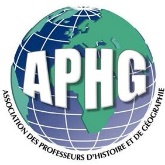 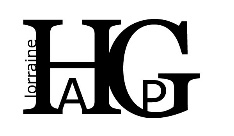                 « La Lorraine, un territoire de fronts et de frontières »Metz Congrès Robert Schuman 25 - 26 OCTOBRE 2019L’Association des Professeurs d’Histoire et de Géographie organise, cette année, ses journées nationales en Lorraine sur le thème « La Lorraine, un territoire de fronts et de frontières »Une partie de ces journées se dérouleront à Metz Congrès.Les conférences, tables rondes et ateliers qui s’y tiendront (voir programme ci-joint) seront ouverts gratuitement au grand public messin et, plus largement, lorrain.La volonté des membres de l’APHG est ainsi d’ouvrir leurs activités au public des parents dont ils ont les enfants en classe afin que celui-ci puisse mieux les connaître.Elle est aussi de les ouvrir au public de « l’honnête homme » (et de « l’honnête femme » !), comme on disait au XVIIème siècle, qui cherche à nourrir sa réflexion citoyenne sur la Lorraine d’hier et d’aujourd’hui, comme sur la France et l’Europe de demain. tant il est vrai que l’histoire et la géographie ne sont pas la seule propriété des enseignants d’histoire et de géographie mais qu’elles intéressent tout le monde !Le programme détaillé de nos journées est consultable sur le site http://agoras2019.fr/Nous vous attendons nombreux !Franck SchwabPrésident du comité d’organisation des « Agoras de l’APHG en Lorraine »Contact : f.schwab@ac-nancy-metz.frVendredi 25 octobre 201910h – 10h45 : 4 conférences proposées en parallèle (entrée libre et gratuite à toutes) La frontière en Lorraine dans l’Antiquité  (Huntzinger) Frontières culturelles et cultures frontalières (Francfort) Réalités et représentations de la frontière dans le Nord-Est de la France (Hamez) SaarLorLux, une région d’économie intégrée ? Les restructurations économiques en Lorraine,           Sarre et Luxembourg (Döerrenbäecher)11h – 11h45 : 4 conférences proposées en parallèle (entrée libre et gratuite à toutes)La Lorraine, terre de frontières confessionnelles à l’époque moderne (Léonard)La répression nazie en Moselle annexée (Neveu)Analyse des représentations et stratégies géopolitiques pour la construction d’une Grande Régiontransfrontalière Sarre-Lorraine-Luxembourg-Rhénanie-Palatinat-Wallonie (Auburtin)Pratiques transfrontalières de loisirs (Grandmontagne) 12h – 12h50 : 8 ateliers proposés en parallèle (entrée libre et gratuite à tous)Les outils de travail de l’UniGR – CBS, glossaire et banque de ressources numériques (Wille) Le quartier de l’amphithéâtre de Metz et le centre Pompidou, un espace de services (George) Les fortifications de Metz (Didiot)Le comte Jean de Bertier (1877-1926), « praticien et réparateur » de frontières (Einrick)Verdun 1552-1914, la fabrique de la frontière (Durupt de Baleine)Passeurs et filières en Moselle pendant la Seconde Guerre mondiale (Petitdemange)Les lettres retrouvées de Louise Pikovsky, comment raconter la Shoah à travers un  webdocumentaire (Trouillard) Rome et ses frontières sous le Haut-Empire : Que représente le mur d’Hadrien ? (Desboscs)14h30 – 15h15 : 4 conférences proposées en parallèle (entrée libre et gratuite à toutes)Le personnel politique lorrain (El Gammal)Vivre sur la frontière entre France et Lorraine au XVème siècle (Dauphant) Frontières et identités spatiales dans la Grande Région SaarLorLux (Wille) La désindustrialisation en Lorraine du fer et au Luxembourg,1963-2013  (Raggi)15h30 – 16h15 : 4 conférences proposées en parallèle (entrée libre et gratuite à toutes) Les frontières politiques lorraines (Jalabert) Frontières et gastronomie (Saillard)Reconvertir et planifier les friches industrielles à la frontière franco-luxembourgeoiseAlzette-Belval : enjeux de justice spatiale (Evrard)Frontières et décroissance territoriale (Morel-Doridat)16h30 – 17h20 : 8 ateliers proposés en parallèle (entrée libre et gratuite à tous) Les places fortes de Vauban en Lorraine (Jalabert)  Le système Séré de Rivières dans l’Est de la France (Montacié)Expulsions et transplantations en Moselle annexée pendant la seconde annexion (Neveu)Robert Schuman (1886-1963), un homme de frontières (Iung)Commerce et consommation dans les territoires transfrontaliers de la Grande Région  (Grandmontagne)Transmettre pédagogiquement la bataille de Verdun aux élèves du Primaire (Fournié)Enseigner l’histoire-géographie en classe d’Abibac (Einrick)L’archéologie en Moselle pendant la Première annexion : un patrimoine entre France et  Allemagne (Trapp)Samedi 26 octobre 20198h45 – 10h05 : 2 tables rondes proposées en parallèle (entrée libre et gratuite à chacune)      Table ronde des antiquisants (Pittia) organisée par la Société des Professeurs d’Histoire Ancienne de l’Université La notion de frontière dans l’AntiquitéTable ronde des médiévistes et des modernistes (Guyot-Bachy / Barralis) Les projets Transscript (étude des transferts culturels entre les principautés de la Grande Région aux   derniers siècles du Moyen Âge) et Lodocat (étude des formes de christianisme développées dans les zones « de marge », et particulièrement dans l’espace lotharingien, du IXe au XVIIIe siècle).10h15 – 11h35 : 2 tables rondes proposées en parallèle (entrée libre et gratuite à chacune) Table ronde des géographes (Hamez)  La frontière en Géographie, un tour du monde des frontières.Table ronde des contemporanéistes (El Gammal) Les frontières en Europe XIXe-XXe siècle11h40 – 13h :  Table ronde finale (entrée libre et gratuite)Organisée par le bureau national de l’Association des Professeurs d’Histoire et de Géographie (Charbonnier)L’enseignement de l’histoire pour l’Europe, une approche franco-allemandeConclusion des Agoras